РЕШЕНИЕ«31» июля 2013 г.                                                                               № 108/1419 г. ТулунОб утверждении формы и количестваизготавливаемых избирательных бюллетенейпри проведении выборов депутатов Думы Тулунского муниципального района 8 сентября 2013 годаВ соответствии с частью 2 статьи 93 Закона Иркутской области «О муниципальных выборах в Иркутской области» Тулунская районная территориальная избирательная комиссияРЕШИЛА:1. Утвердить форму избирательного бюллетеня  для голосования на выборах депутатов Думы Тулунского муниципального района шестого созыва  8 сентября 2013 года (прилагаются).2. Утвердить количество изготавливаемых избирательных бюллетеней  для голосования на выборах депутатов Думы Тулунского муниципального района шестого созыва.Председатель комиссии	                                                                   Л.В. БеляевскаяСекретарь комиссии                                                                          Т.А. Шагаева                                                                              Приложение к решению избирательной комиссии______________________________                                                                                                                                                                                                                                                  (наименование комиссии)                                        от «31» июля 2013 г. № 108/1419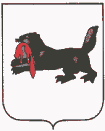 ИРКУТСКАЯ  ОБЛАСТЬТУЛУНСКАЯ РАЙОННАЯТЕРРИТОРИАЛЬНАЯ ИЗБИРАТЕЛЬНАЯ КОМИССИЯНомер избирательного округаЧисленность избирателей, зарегистрированных на территории избирательного округа по состоянию на 01.07.2013 г.Число изготавливаемыхизбирательных бюллетеней110891094212821288315421550414321440514931501611931199714641471813681375914181425101562157011140014071214141421131587159514164916571513171324ИТОГО2121021317ИЗБИРАТЕЛЬНЫЙ БЮЛЛЕТЕНЬдля голосования на выборах депутатовДумы Тулунского муниципального района шестого  созываодномандатный  избирательный округ № __8 сентября 2013 годаТулунский район, Иркутская областьИЗБИРАТЕЛЬНЫЙ БЮЛЛЕТЕНЬдля голосования на выборах депутатовДумы Тулунского муниципального района шестого  созываодномандатный  избирательный округ № __8 сентября 2013 годаТулунский район, Иркутская область(Подписи двухчленовучастковой избирательнойкомиссиис правом решающего голосаи печать участковойизбирательнойкомиссии)(Подписи двухчленовучастковой избирательнойкомиссиис правом решающего голосаи печать участковойизбирательнойкомиссии) РАЗЪЯСНЕНИЕ  ПОРЯДКА  ЗАПОЛНЕНИЯ  ИЗБИРАТЕЛЬНОГО  БЮЛЛЕТЕНЯ РАЗЪЯСНЕНИЕ  ПОРЯДКА  ЗАПОЛНЕНИЯ  ИЗБИРАТЕЛЬНОГО  БЮЛЛЕТЕНЯ РАЗЪЯСНЕНИЕ  ПОРЯДКА  ЗАПОЛНЕНИЯ  ИЗБИРАТЕЛЬНОГО  БЮЛЛЕТЕНЯ РАЗЪЯСНЕНИЕ  ПОРЯДКА  ЗАПОЛНЕНИЯ  ИЗБИРАТЕЛЬНОГО  БЮЛЛЕТЕНЯПоставьте любой знак в пустом квадрате справа от фамилии зарегистрированного кандидата, в пользу которого сделан выбор.Избирательный бюллетень, в котором любой знак проставлен более чем в  одном  квадрате, расположенном  напротив фамилии кандидата, либо не проставлен ни в одном из них, считается недействительным. Избирательный бюллетень, не заверенный подписями двух членов участковой избирательной комиссии  с правом решающего голоса и печатью участковой избирательной комиссии, признается бюллетенем неустановленной формы и при подсчете голосов избирателей не учитывается. Поставьте любой знак в пустом квадрате справа от фамилии зарегистрированного кандидата, в пользу которого сделан выбор.Избирательный бюллетень, в котором любой знак проставлен более чем в  одном  квадрате, расположенном  напротив фамилии кандидата, либо не проставлен ни в одном из них, считается недействительным. Избирательный бюллетень, не заверенный подписями двух членов участковой избирательной комиссии  с правом решающего голоса и печатью участковой избирательной комиссии, признается бюллетенем неустановленной формы и при подсчете голосов избирателей не учитывается. Поставьте любой знак в пустом квадрате справа от фамилии зарегистрированного кандидата, в пользу которого сделан выбор.Избирательный бюллетень, в котором любой знак проставлен более чем в  одном  квадрате, расположенном  напротив фамилии кандидата, либо не проставлен ни в одном из них, считается недействительным. Избирательный бюллетень, не заверенный подписями двух членов участковой избирательной комиссии  с правом решающего голоса и печатью участковой избирательной комиссии, признается бюллетенем неустановленной формы и при подсчете голосов избирателей не учитывается. Поставьте любой знак в пустом квадрате справа от фамилии зарегистрированного кандидата, в пользу которого сделан выбор.Избирательный бюллетень, в котором любой знак проставлен более чем в  одном  квадрате, расположенном  напротив фамилии кандидата, либо не проставлен ни в одном из них, считается недействительным. Избирательный бюллетень, не заверенный подписями двух членов участковой избирательной комиссии  с правом решающего голоса и печатью участковой избирательной комиссии, признается бюллетенем неустановленной формы и при подсчете голосов избирателей не учитывается. Фамилия,имя, отчествозарегистрированного кандидата в депутаты представительного органа муниципального образования (фамилии указываются в алфавитном порядке)Год рождения; наименование субъекта Российской Федерации, района, города, иного населенного пункта, где находится место жительства кандидата; основное место работы или службы, занимаемая должность (в случае отсутствия основного места работы или службы – род занятий).Если кандидат является депутатом и осуществляет свои полномочия на непостоянной основе, – сведения об этом с указанием наименования соответствующего представительного органа.Если кандидат выдвинут избирательным объединением, – слова «выдвинут избирательным объединением» с указанием краткого наименования этого избирательного объединения.Если кандидат сам выдвинул свою кандидатуру, – слово «самовыдвижение».Если зарегистрированный кандидат указал в заявлении о согласии баллотироваться свою принадлежность к политической партии, иному общественному объединению,  указывается краткое наименование соответствующей партии, объединения и статус кандидата в этой политической партии, ином общественном объединении.Сведения (в случае наличия у зарегистрированного кандидата) о неснятой и непогашенной судимости.Сведения о принадлежности зарегистрированного кандидата к коренному малочисленному народу Российской Федерации (по желанию кандидата), если  кандидатом были представлены необходимые документы в соответствии с частью 4 статьи 49 Закона.Год рождения; наименование субъекта Российской Федерации, района, города, иного населенного пункта, где находится место жительства кандидата; основное место работы или службы, занимаемая должность (в случае отсутствия основного места работы или службы – род занятий).Если кандидат является депутатом и осуществляет свои полномочия на непостоянной основе, – сведения об этом с указанием наименования соответствующего представительного органа.Если кандидат выдвинут избирательным объединением, – слова «выдвинут избирательным объединением» с указанием краткого наименования этого избирательного объединения.Если кандидат сам выдвинул свою кандидатуру, – слово «самовыдвижение».Если зарегистрированный кандидат указал в заявлении о согласии баллотироваться свою принадлежность к политической партии, иному общественному объединению,  указывается краткое наименование соответствующей партии, объединения и статус кандидата в этой политической партии, ином общественном объединении.Сведения (в случае наличия у зарегистрированного кандидата) о неснятой и непогашенной судимости.Сведения о принадлежности зарегистрированного кандидата к коренному малочисленному народу Российской Федерации (по желанию кандидата), если  кандидатом были представлены необходимые документы в соответствии с частью 4 статьи 49 Закона.